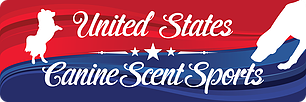 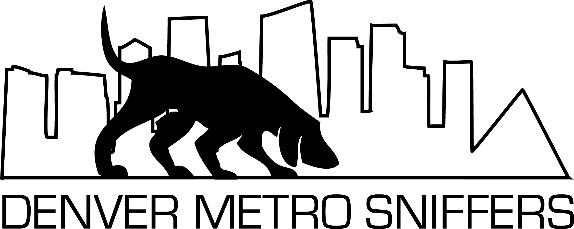 Novice Classic Trial January 19, 2019Intermediate & Advanced Classic Trial January 20, 2019Arapahoe County FairgroundsWindmill & Paintbrush Rooms25690 E Quincy AveAurora, Colorado 80016Chief Search DesignerMichelle MunsonJudgeFrank HurstEntry Fee: $20 per element or gameFEO: $5 per element or game150 runs per day |FEO accepted | Levels will be nested on Sunday | Day of Entries accepted with room at $25 per element or game |  Registration Entry and Closing:Entries will be first come first served between now and January 7, 2019. Day of Entries will be accepted if room available. We will only accept check or cash (exact change required) the day of the event.If you have DMS Scent Bucks, please send an email to denvermetrosniffers@gmail.com after you submit your entry on the USCSS website. I will deduct that amount from your entry fees, but it won’t show on the USCSS website itself. For day of entries, the most important thing is to have your dog’s registration number ready the morning of the trial.  Can’t enter the event without the dog’s registration number!We will be nesting the elements on Sunday, so titling dog must be shown first.  Additional dogs may be shown FEO.Trial ChairpersonAly JabrockiTrial SecretaryMichelle HoppesEntry fees can be sent to:https://www.paypal.me/denvermetrosniffersor1292 Ilium Dr., Lafayette, CO 80026Questions can be sent to denvermetrosniffers@gmail.comInformation on how to register yourself and your dog with USCSSAll competitors must become members of USCSS, which is free. You may join here http://members.uscaninescentsports.com/signupCompetitors must register their dog(s) through USCSS website. Each registration is a one-time $25 fee. http://members.uscanincescentsports.com/login?redirectTo=http://members.uscaninescepntsports.com/dog/registerWhen logged into their account on the USCSS website, competitors then scroll down to the “LOCAL EVENTS” section, find the trial they are interested in entering and click on the ENTER buttonCompetitors may then select which dog they are entering and select which Class and/or games they are enteringCompetitors will then receive a confirmation email with details regarding their entry and instructions on how to submit payment for their entry. All payments will be sent directly to the trial host, not USCSS. The confirmation email will specify how payment will be made (e.g. via PayPal, mailed check, etc.). Competitors should note that their spot in the trial will only be held once payment is made.DirectionsArapahoe County FairgroundsFrom E-470, take exit 13 for Quincy Ave towards Aurora.  Turn left onto E Quincy Ave.  Turn right onto Fairgrounds Access Road (follow the road to the right).  Fairgrounds will be on the left.Classic Trial January 19Novice1 Container1 Interior1 Exterior1 Vehicle1 Double Dog DareClassic Trial January 20Intermediate & Advanced1 Container1 Interior1 Exterior1 Vehicle1 Team SpiritYou can earn a classic title in a single day!Check-In Time 9:00 | Briefing 9:30 | First dog on the line to immediately follow dog in whiteThere will be indoor crating available; please bring your own chairs (chairs will NOT be supplied.) Potluck LunchWe will take lunch around noon at the CSD’s discretion. We will have a potluck and encourage everyone to partake. We ask for a monetary donation for those who don’t bring food but would like to participate in the potluck. VolunteersWe need volunteers to keep running things smoothly! We’ll be offering Scent Bucks to use with future events and have raffles for those that enter. AwardsHigh in Trial Rosette per levelHigh Rescue in Trial RosetteHigh Champion of Record Rosette2nd-4th Place Overall per level1st-4th Place each ClassQualifying RibbonsNew Title RibbonsLodging(Please make sure their policy has not changed on accepting dogs!)La Quinta Inn & Suites Denver Airport DIA6801 Tower Rd, Denver, CO 80249(303) 371-0888La Quinta Inn Denver Aurora1011 S Abilene St, Aurora, CO 80012(303) 337-0206Best Western Plus Gateway Inn & Suites800 S Abilene St, Aurora, CO 80012(720) 748-4800Veterinarian Mile High Animal Hospital of Aurora22310 E Arapahoe Rd, Aurora, CO 80016(303) 693-6484Aurora Animal Hospital20250 E Smoky Hill Rd, Centennial, CO 80015(303) 680-7305